															March 31, 2021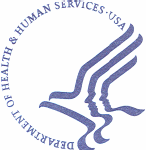 Dear Facility Director:I am writing to request your participation in the 2021 National Survey of Substance Abuse Treatment Services (N-SSATS). This annual survey, sponsored by the Federal government’s Substance Abuse and Mental Health Services Administration (SAMHSA) and conducted by Mathematica Policy Research, collects data from all known substance abuse treatment facilities in the United States and its jurisdictions.  If you completed the 2020 N-SSATS, almost all questions will be prefilled. To save you time, for the 2021 N-SSATS, the following improvements have been implemented:You will have the ability to go back and change answers, if necessary Multiple questions are grouped together on the same web page If you are responsible for completing the N-SSATS for more than one location, you can now complete multiple web surveys in a single sessionA worksheet has been included in this packet to help you calculate client countsWhy should I do the N-SSATS today?You will be done for the year and won’t be contacted again about completing the N-SSATS until next year’s surveySecure login information is readily accessible on the enclosed pink flyerThe survey should be completed by you or another person knowledgeable about this facility's daily operations. If your facility no longer provides substance abuse treatment services, has had an address change, or if you have any questions about the survey, please call the N-SSATS helpline at 1-888-324-8337 or send an email to nssatsweb@mathematica-mpr.com.We look forward to your participation in the 2021 N-SSATS! Sincerely, 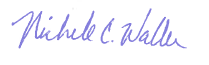 Nichele C. WallerContracting Officer’s RepresentativeCenter for Behavioral Health Statistics and QualitySAMHSANote:	If your organization offers treatment services at more than one location, you may receive a duplicate letter for another facility at another location. The N-SSATS is designed to collect information about a single facility at a single location, that is, the facility whose name and address is printed on the enclosed pink flyer. On the web, you will be able to complete the survey for multiple locations at the same time.